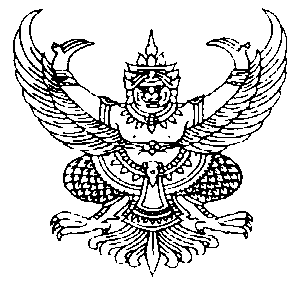 ประกาศเทศบาลตำบลป่าซาง          เรื่อง โครงการจ้างเหมาก่อสร้างระบบประปาผิวดินขนาดกลาง บ้านปางปูเลย หมู่ 5-----------------------------ด้วย เทศบาลตำบลป่าซาง อำเภอแม่จัน จังหวัดเชียงราย มีความประสงค์จะจัดจ้างเหมาก่อสร้างระบบประปาผิวดินขนาดกลาง บ้านปางปูเลย หมู่ 5 (ตามแบบแปลนของสำนักบริหารจัดการน้ำ กรมทรัพยากรน้ำ กำหนด) ราคากลาง  2,394,000 บาท (สองล้านสามแสนเก้าหมื่นสี่พันบาทถ้วน)  ด้วยวิธีการทางอิเล็คทรอนิกส์        ผู้มีสิทธิเสนอราคาจะต้องมีคุณสมบัติดังต่อไปนี้		1ผู้ประสงค์จะเสนอราคาต้องเป็นผู้มีอาชีพรับจ้างงานที่ประกวดราคาจ้างด้วยวิธีการทางอิเล็กทรอนิกส์		2.	ผู้ประสงค์จะเสนอราคาต้องไม่เป็นผู้ที่ถูกระบุชื่อไว้ในบัญชีรายชื่อผู้ทิ้งงานของทางราชการและได้แจ้งเวียนชื่อแล้ว หรือไม่เป็นผู้ที่ได้รับผลของการสั่งให้นิติบุคคลหรือบุคคลอื่นเป็นผู้ทิ้งงานตามระเบียบของทางราชการ   3.ผู้ประสงค์จะเสนอราคาต้องไม่เป็นผู้มีผลประโยชน์ร่วมกันกับผู้ประสงค์จะเสนอราคารายอื่น และ/หรือต้องไม่เป็นผู้มีผลประโยชน์ร่วมกันกับผู้ให้บริการตลาดกลางอิเล็กทรอนิกส์ ณ วันประกาศประกวดราคาจ้างด้วยวิธีการอิเล็กทรอนิกส์ หรือไม่เป็นผู้กระทำการอันเป็นการขัดขวางการแข่งขันราคาอย่างเป็นธรรม	  4.	ผู้ประสงค์จะเสนอราคาต้องไม่เป็นผู้ได้รับเอกสิทธิ์หรือความคุ้มกัน ซึ่งอาจปฏิเสธไม่ยอม
ขึ้นศาลไทยเว้นแต่รัฐบาลของผู้ประสงค์จะเสนอราคาได้มีคำสั่งให้สละสิทธิ์และความคุ้มกันเช่นว่า นั้น	 5.เป็นผู้ที่ผ่านการคัดเลือกผู้มีคุณสมบัติเบื้องต้นในการจ้างของเทศบาลตำบลป่าซาง            6.ผู้ประสงค์จะเสนอราคาต้องเป็นนิติบุคคลและมีผลงานก่อสร้างประเภทเดียวกันกับงานที่ประกวดราคาจ้างด้วยวิธีการทางอิเล็กทรอนิกส์ในวงเงินไม่น้อยกว่า 1,137,000 บาท และเป็นผลงานที่เป็นคู่สัญญาโดยตรงกับส่วนราชการ หน่วยงานตามกฎหมายว่าด้วยระเบียบบริหารราชการส่วนท้องถิ่น รัฐวิสาหกิจ หรือหน่วยงานเอกชนที่เทศบาลตำบลเชื่อถือ	           7.บุคคลหรือนิติบุคคลที่จะเข้าเป็นคู่สัญญาต้องไม่อยู่ในฐานะเป็นผู้ไม่แสดงบัญชีรายรับรายจ่าย หรือแสดงบัญชีรายรับรายจ่ายไม่ถูกต้องครบถ้วนในสาระสำคัญ           8.บุคคลหรือนิติบุคคลที่จะเข้าเป็นคู่สัญญากับหน่วยงานภาครัฐ ซึ่งได้ดำเนินการจัดซื้อจัดจ้างด้วยระบบอิเล็กทรอนิกส์ (e-Government Procurement : e-GP) ต้องลงทะเบียนในระบบอิเล็กทรอนิกส์ของกรมบัญชีกลางที่เว็บไซต์ศูนย์ข้อมูลจัดซื้อจัดจ้างภาครัฐ          9.คู่สัญญาต้องรับจ่ายเงินผ่านบัญชีเงินฝากธนาคารเว้นแต่การรับจ่ายเงินแต่ละครั้งซึ่งมีมูลค่าไม่เกินสามหมื่นบาทคู่สัญญาอาจรับจ่ายเป็นเงินสดก็ได้  กำหนดยื่นซองเอกสารประกวดราคาจ้างด้วยระบบอิเล็กทรอนิกส์   ในวันที่ 24  พฤศจิกายน  2557ตั้งแต่เวลา 08.30 น. - 16.30 น. ณ.ศูนย์รวมข้อมูลข่าวสารการจัดซื้อจัดจ้างระดับอำเภอ ที่ว่าการอำเภอแม่จัน อำเภอแม่จัน จังหวัดเชียงรายประกาศรายชื่อผู้มิสิทธิ์ได้รับการคัดเลือกให้เข้าเสนอราคา ในวันที่  28  พฤศจิกายน 2557  เวลา        13.00 น. ณ สำนักงานเทศบาลตำบลป่าซาง (แจ้งเป็นรายบุคคลทราบ)-2	กำหนดเสนอราคาโดยวิธีการประกวดราคาจ้างด้วยวิธีการทางอิเล็กทรอนิกส์ ในวันที่  8  ธันวาคม  2557 เวลา 10.00 น.-10.30 น.ผู้สนใจติดต่อของซื้อเอกสารประกวดราคาจ้างด้วยวิธีการทางอิเล็กทรอนิกส์ ในราคาชุดละ 1,500.-บาท  ได้ที่ กองคลัง เทศบาลตำบลป่าซาง อำเภอแม่จัน จังหวัดเชียงราย ระหว่างวันที่ 6-14 พฤศจิกายน  2557  ในวันและเวลาราชการ หรือสอบถามทางโทรศัพท์หมายเลข 0-5360-2662 ต่อ 13 หรือสืบค้นข้อมูลทางเว็บไซด์ www.pasangmaechan.com ประกาศ  ณ  วันที่   6  เดือน    พฤศจิกายน     พ.ศ.  2557(นายพงษ์พันธ์  ขันคำกาศ)นายกเทศมนตรีตำบลป่าซาง